Objectifs de la formationObjectifs de la formation Master :Compléter la formation initiale acquise dans le cadre du parcours Licence.Initier les étudiants à la recherche dans les domaines de la biochimie et de ses applications  dans les domaines  de la santé. Permettre une formation dans l'analyse Protéomique (Électrophorèse bidimensionnelle, traitement d'image, Micro-séquençage, spectrométrie de masse, RMN, radiocristallographie, bioinformatique) tant sur le plan théorique que pratique.أهداف مسار التكوين• تعريف الطلاب بالبحث في مجالات الكيمياء الحيوية وتطبيقاتها في المجالات الصحية.• السماح بالتدريب في التحليل ألبروتيني (الكهربي ثنائي الأبعاد ، ومعالجة الصور ، والتسلسل الدقيق ، قياس الطيف الكتلي ، الرنين المغناطيسي النووي ، بلورات الأشعة السينية ، المعلوماتية الحيوية) على حد سواء من الناحية النظرية والعملية.Profils et compétences visés  et Métiers et domaines visés/ insertion professionnelleLa formation permet aux  étudiants d’acquérir les compétences théoriques et expérimentales pour :S’intégrer dans les équipes de recherche des Universités et des centres de recherche  travaillant en biochimie fondamentale et médicale. S’orienter vers la recherche médicale ou dans les laboratoires d’analyses médicales.Mener dans le secteur industriel des activités de recherche ou de développement.Les laboratoires concernés sont ceux ayant une relation avec la médecine, la biotechnologie, la pharmaco-chimie, l'agrochimie, le traitement des effluents, la dépollution, ce qui permet, pour les étudiants, une ouverture importante vers le monde professionnel.Les secteurs d’activité seront donc les laboratoires des cliniques publiques et  privés, des Industries alimentaires, de la répression des fraudes, de contrôle du médicament, etc.المهارات المستهدفةيتيح التدريب للطلاب اكتساب المهارات النظرية والتجريبية من أجل:المهن والميادين المستهدفة / الإدماج المهنيالاندماج في فرق البحث في الجامعات ومراكز البحوث العاملة في الكيمياء الحيوية الطبية الأساسية.التوجه نحو البحث الطبي أو في مختبرات التحاليل الطبية.القيام بأنشطة البحث أو التطوير في القطاع الصناعي.المختبرات المعنية هي تلك التي لها علاقة بالطب، والتكنولوجيا الحيوية، والكيمياء الدوائية، والكيمياء الزراعية، ومعالجة النفايات السائلة، وإزالة التلوث، مما يسمح للطلاب بانفتاح هام نحو العالم المهني.ستكون قطاعات النشاط هي مختبرات العيادات العامة والخاصة ، والصناعات الغذائية ، وقمع الغش ، ومراقبة المخدرات ، إلخ.الجمهورية الجزائرية الديمقراطية الشعبيةRépublique Algérienne Démocratique et Populaireوزارة التعليم العالي والبحث العلميMinistère de l’Enseignement Supérieur et de la Recherche Scientifique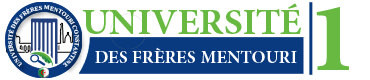 كلية علوم الطبيعة والحياةFaculté des Sciences de la Nature et de la Vieقسم الكيمياء الحيوية و البيولوجيا الخلوية و الجزيئيةDépartement  de Biochimie et Biologie Cellulaire et Moléculaire ماستر أكاديمي  الكيمياء الحيوية التطبيقيةMaster Académique Master Biochimie Appliquée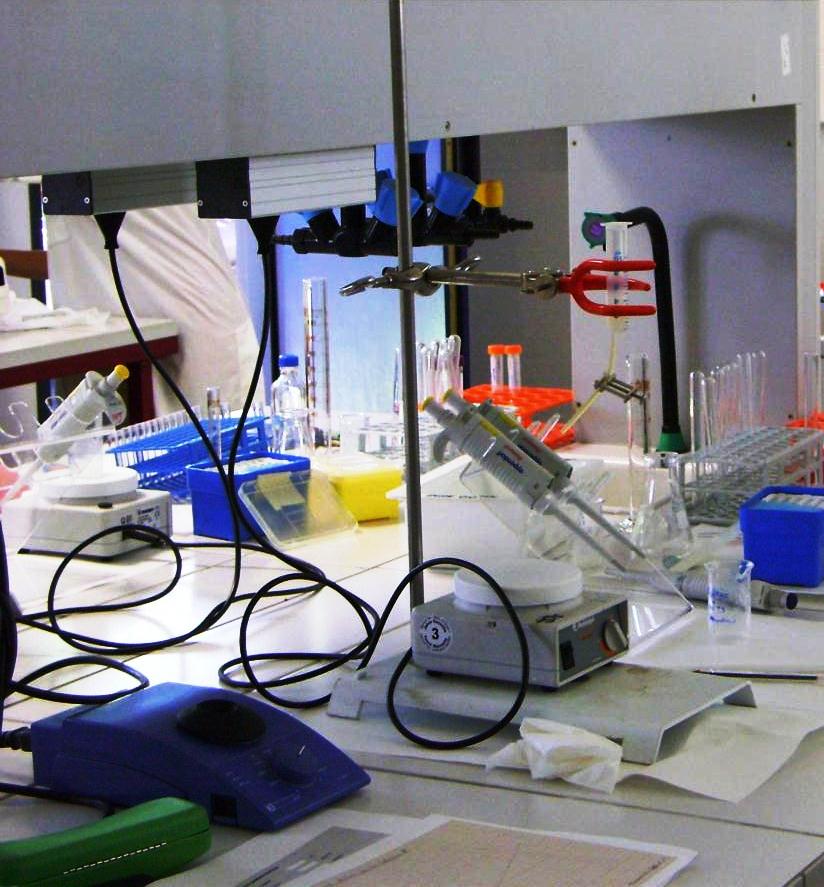 Semestre 1 Semestre 2Mode d’évaluation des matières :Examen (contrôle) : 60% + continu (exposés, TP, TD, etc..) : 40%Semestre 4 : Partenaires et lieux de stage Les laboratoires de recherche, d’analyses biologiques, de répression des fraudes, de contrôle du médicament etc…..Semestre 3, Unité d’EnseignementVHSCoeffCréditsUnité d’Enseignement14-16 semCoeffCréditsUE Fondamentales202h30918UEF1(O) : Biochimie Métabolique et Régulations 1 M1 : Métabolisme des Hormones67h3036UEF2(O) : Pharmaco-ToxicologieM2 : Pharmacologie Approfondie67h3036M3 : Toxicologie Cellulaire et          Moléculaire67h3036UE Méthodologie10559UEM1(O) : BioinformatiqueM1 : Méthodes d’Exploitation des Banques de Données Biologiques60h35UEM2(O) : BiostatistiqueM2 : Biostatistique45h24UE Découverte22h3011UED(O) : Informatique M1 : Initiation à l'Algorithmique et aux  Structures de Données22h3011UE Transversales45h22UET1(O) : Anglais M1 : Anglais Général22h3011UET2(O) : CommunicationM2 : Communication22h3011Total Semestre 1375h 1730Unité d’EnseignementVHSCoeffCréditsUnité d’Enseignement14-16 semCoeffCréditsUE Fondamentales202h30918UEF1(O) : Biochimie Métabolique et                   Régulations 2M1 : Métabolisme des vitamines 67h3036M2 : Métabolisme des oligo-éléments67h3036UEF2(O) : Biochimie PathologiqueM3 : Pathologies Métaboliques et         Hormonales67h3036                  UE Méthodologie10559UEM1(O) : Méthodes d’Analyses                    Biochimiques M1 : Analyses Biochimiques  Approfondies60h35UEM2(O) : Méthodes d’Analyses                   BioinformatiquesM2 : Analyses Bioinformatiques des         Séquences Biologiques45h24UE Découverte22h3011UED(O) : Informatique AppliquéM1 : Introduction au Langage Perl22h3011UE Transversales45h22UET1(O) : Anglais AppliquéM1 : Anglais Scientifique 22h3011UET2(O) : LégislationM2 : Legislation22h3011Total Semestre 2375h 1730Unité d’EnseignementVHSCoeffCréditsUnité d’Enseignement14-16 semCoeffCréditsUE Fondamentales202h30918UEF1(O) : Biochimie Clinique M1 : Protéines et Enzymes du Plasma 67h3036M2 : Constituants Azotés Non Protéiques67h3036UEF2(O) : ImmunologieM3 : Immunologie Moléculaire67h3036UE Méthodologie105h59UEM1(O) : Analyse ProtéomiqueM1 : Protéomique et Applications        Thérapeutiques60h35UEM2(O) : BiotechnologieM2 : Production de Protéines et         d’Enzymes Thérapeutiques45h24UE Découverte4522UED(O) : Initiation à la Recherche M1 : Recherche et Analyse Documentaire 45h22UE Transversales22h3011UET(O) : EntreprenariatM1 : Entreprenariat22h3011Total Semestre 3375h1730